The University President presides at the Egyptian /Chinese Forum during his Visit to China  Prof.Dr. El-Sayed EL-Kady, the university president, the accompanying delegation and prof.Dr. Hussein Ibrahim, the Egyptian cultural chancellor, continue their tour in China. The delegation visits the central china normal university and they were received by the university president. The president of Benha University and the accompanying delegation inaugurate the session of the Egyptian / Chinese forum in the presence of the central normal university president and several public figures and scientists.  In his word at the forum, the president of Benha University refers to how deep is the relationship between Egypt and China and the bilateral relationship is cemented when the president of the Arab Republic of Egypt/ Abd-EL-Fattah EL-Sisi visits China and the president of China/ Shi Jean visits Egypt. The president of Benha University says that the forum is in the frame of activating the cooperation protocols between both countries.  This forum goes in accordance with prof.Dr. Ashraf EL-Shihy’s instructions, the minister of higher education to get in touch with China. The president of Benha University presides at the session of the great scientist / Jan Shian who talks about his agricultural researches and the presidents of Benha university and central normal university inaugurate the office of the international relationship between both countries in China and there will be another office to be inaugurated in Egypt to answer the calls of the Egyptians in China. The president of Benha University also inspects the hall of geometrical studies.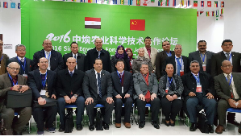 .   